NEW IBERIA CITY COUNCIL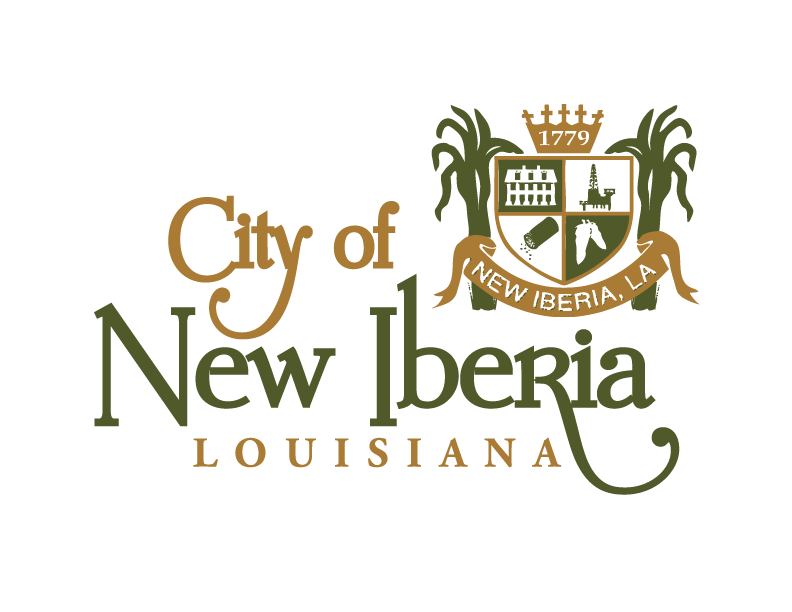 MEETING AGENDATUESDAY, JULY 20, 2021, @ 5:30 P.M.CITY HALL COUNCIL CHAMBERS*AMENDED*CALL TO ORDERPRAYER & PLEDGE OF ALLEGIANCE: DUSTIN SUIREROLL CALL:   _____ Mayor Pro Tem Ricky Gonsoulin	______Councilmember Brooke Marcotte	 _____Councilmember Marlon Lewis		 _____ Councilmember David Broussard	 _____Councilmember Deidre Ledbetter ______Councilmember Deedy Johnson-Reid 	 _____Councilmember Dustin SuirePUBLIC COMMENT:ACCEPTANCE OF THE MINUTES:Acceptance of the minutes of July 6, 2021 which will publish on July 24, 2021.PERSONS TO ADDRESS THE COUNCIL:Dickie Fremin to address Council and announce candidacy for Marshal.Kristie Blanchard from Registrar of Voters Office to discuss reapportionment plan that went into effect July 9, 2021 and changes to polling locations. PUBLIC HEARING:Special Ordinance 2020-2021-09:  Amending the budget to reflect year to date actuals for General Fund (Budget Amendment No. 8). ADOPTION OF ORDINANCES:Special Ordinance 2020-2021-09:  Amending the budget to reflect year to date actuals for General Fund (Budget Amendment No. 8). INTRODUCTION OF ORDINANCES:Ordinance 2021-12:  An ordinance authorizing the issuance and sale of not exceeding Twelve Million Five Hundred Thousand Dollars ($12,500,000) of Revenue and Refunding Bonds of the City of New Iberia, Louisiana; prescribing the form, terms and conditions of such Bonds and providing for the payment thereof; authorizing an agreement with the Paying Agent; and providing for other matters in connection therewith and to set for public hearing on August 3, 2021. PLANNING AND ZONING RECCOMENDATIONS: Resolution No. 21-69:  A resolution in support of an application to the Office of the Lieutenant Governor, Department of Culture, Recreation and Tourism for expansion of the Downtown Historic Cultural District.PROPERTY STANDARDS:Resolution 21-70:  Declaring that the buildings at address 427 Field Street, New Iberia, LA 70560 (DISTRICT 5) is in a dilapidated and Dangerous Condition and setting date for Public Hearing on October 19, 2021.Resolution 21-71:  Declaring that the buildings at address 205 Hortense Street, New Iberia, LA 70560 (DISTRICT 6) is in a dilapidated and Dangerous Condition and setting date for Public Hearing on October 19, 2021.Resolution 21-72:  Declaring that the buildings at address 238 Johnson Alley, New Iberia, LA 70560 (DISTRICT 6) is in a dilapidated and Dangerous Condition and setting date for Public Hearing on October 19, 2021.Resolution 21-73:  Declaring that the buildings at address 1004 Park Avenue, New Iberia, LA 70560 (DISTRICT 4) is in a dilapidated and Dangerous Condition and setting date for Public Hearing on October 19, 2021.Resolution 21-74:  Declaring that the buildings at address 1204 Park Avenue, New Iberia, LA 70560 (DISTRICT 4) is in a dilapidated and Dangerous Condition and setting date for Public Hearing on October 19, 2021.Resolution 21-75:  Declaring that the buildings at address 124 Santa Ines Street, New Iberia, LA 70560 (DISTRICT 1) is in a dilapidated and Dangerous Condition and setting date for Public Hearing on October 19, 2021.Resolution 21-76:  Declaring that the buildings at address 315 St. Jude Avenue, New Iberia, LA 70560 (DISTRICT 5) is in a dilapidated and Dangerous Condition and setting date for Public Hearing on October 19, 2021.Resolution 21-77:  Declaring that the buildings at address 318 Weeks Street, New Iberia, LA 70560 (DISTRICT 5) is in a dilapidated and Dangerous Condition and setting date for Public Hearing on October 19, 2021.AMENDED TO INCLUDE:RESOLUTIONS:Resolution 21-78:  Approving renewal of Intergovernmental Agreement between the City of New Iberia and Iberia Parish Law Enforcement District for housing of prisoners at Iberia Parish Criminal Justice Facility. COUNCIL REMARKS:ANNOUNCEMENTS: The next regularly scheduled city council meeting will be held on Tuesday, August 3, 2021. Reminder to council and citizens to participate in the MS4 Storm Water Survey at www.cityofnewiberia.com under Public Works section.City of New Iberia currently has adjudicated properties available for sale at CivicSource.com.   To initiate the auction process on one or more properties, the investor must place a deposit of $850 on each property, which starts the prerequisite legal research and notification process that is required before the auction takes place. The pre-sale process takes approximately 120 days to complete. If the current property owner pays all delinquent taxes and fees during the pre-sale period, the depositor is refunded the deposit and the sale is halted. Visit CivicSource.com to learn more. ADJOURN: